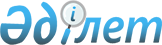 О внесении изменений в решение акима Коргалжынского района от 16 июня 2021 года № 6 "Об образовании избирательных участков"Решение акима Коргалжынского района Акмолинской области от 29 декабря 2022 года № 9. Зарегистрировано в Министерстве юстиции Республики Казахстан 29 декабря 2022 года № 31451
      РЕШИЛ:
      1. Внести в решение акима Коргалжынского района от 16 июня 2021 года № 6 "Об образовании избирательных участков" (зарегистрировано в Реестре государственной регистрации нормативных правовых актов № 23039) следующее изменение:
      приложение к указанному решению изложить в новой редакции согласно приложению к настоящему решению.
      2. Контроль за исполнением настоящего решения возложить на руководителя аппарата акима Коргалжынского района.
      3. Настоящее решение вводится в действие по истечении десяти календарных дней после дня его первого официального опубликования.
      "СОГЛАСОВАНО" Избирательные участки на территории Коргалжынского района
					© 2012. РГП на ПХВ «Институт законодательства и правовой информации Республики Казахстан» Министерства юстиции Республики Казахстан
				
      Аким Коргалжынского района

Б.Жанбаев

      Коргалжынская районнаятерриториальная избирательнаякомиссия
Приложение
к решению Акимата
Коргалжынского района
от 29 декабря 2022 года
№ 9Приложение
к решению акима
Коргалжынского района
от 16 июня 2021 года
№ 6
1.
Избирательный участок № 576
Местонахождение: Акмолинская область, Коргалжынский район, село Оркендеу, улица Абая 19, коммунальное государственное учреждение "Общеобразовательная школа села Амангельды отдела образования по Коргалжынскому району управления образования Акмолинской области".
Границы: село Оркендеу.
2.
Избирательный участок № 577
Местонахождение: Акмолинская область, Коргалжынский район, село Жумай, улица Жумай батыра 22, коммунальное государственное учреждение "Основная средняя школа села Жумай отдела образования по Коргалжынскому району управления образования Акмолинской области".
Границы: село Жумай.
3.
Избирательный участок № 578
Местонахождение: Акмолинская область, Коргалжынский район, село Арыкты, улица Тауелсиздик 24, коммунальное государственное учреждение "Общеобразовательная школа села Арыкты отдела образования по Коргалжынскому району управления образования Акмолинской области".
Границы: село Арыкты.
4.
Избирательный участок № 579
Местонахождение: Акмолинская область, Коргалжынский район, село Садырбай, улица Абая Кунанбаева 15/3, коммунальное государственное учреждение "Начальная школа села Садырбай отдела образования по Коргалжынскому району управления образования Акмолинской области".
Границы: село Садырбай.
5.
Избирательный участок № 580
Местонахождение: Акмолинская область, Коргалжынский район, село Жантеке, улица Жакена Шаяхметова 1, коммунальное государственное учреждение "Общеобразовательная школа села Жантеке отдела образования по Коргалжынскому району управления образования Акмолинской области".
Границы: село Жантеке, село Каргалы.
6.
Избирательный участок № 582
Местонахождение: Акмолинская область, Коргалжынский район, село Уялы, улица Абая Кунанбаева 1, коммунальное государственное учреждение "Основная средняя школа села Уялы отдела образования по Коргалжынскому району управления образования Акмолинской области".
Границы: село Уялы.
7.
Избирательный участок № 583
Местонахождение: Акмолинская область, Коргалжынский район, село Кенбидаик, улица Талгата Бигельдинова 22, коммунальное государственное учреждение "Общеобразовательная школа села Кенбидаик отдела образования по Коргалжынскому району управления образования Акмолинской области".
Границы: село Кенбидаик, село Екпенды.
8.
Избирательный участок № 584
Местонахождение: Акмолинская область, Коргалжынский район, село Майшукур, улица Абая 15, коммунальное государственное учреждение "Основная средняя школа села Майшукур отдела образования по Коргалжынскому району управления образования Акмолинской области".
Границы: село Майшукур, село Кумколь.
9.
Избирательный участок № 585
Местонахождение: Акмолинская область, Коргалжынский район, село Коргалжын, улица Хайретдина Болганбаева 3, коммунальное государственное учреждение "Школа-гимназия" села Коргалжын отдела образования по Коргалжынскому району управления образования Акмолинской области".
Границы: село Коргалжын, улицы:
Абая Кунанбаева 1, 1/1, 1/2, 1/3, 3/1, 3/2, 4/1, 4/2, 5, 6, 6/1, 7, 7/1, 8, 8 блок 1, 9, 10/1, 10/2, 10/3, 10/4, 10/5, 11, 13, 15, 16, 16/1, 17, 19, 19 блок 19, 20, 21, 22, 22/1, 23, 24, 27, 27/1, 28, 29, 29/1, 29/2, 31/1, 32/1, 33, 33/1, 34, 35, 35/1, 35/2, 35/3, 36, 37, 37 корпус 3, 38, 39, 39/1, 39/2, 39/21, 40, 41, 42, 42/1, 42/2, 42/3, 43, 44, 44 корпус 1, 44/1, 44/2, 45, 45А, 46, 47, 47/6, 48, 50, 50/1, 50/2, 50/3, 51, 51/1. 51/2, 51/3, 51/5, 51/6, 52, 52/3, 53, 54, 54/1, 56, 56/1, 57, 58, 58/1, 59, 60, 60/1, 60/2, 61, 62, 62/1, 62/2, 62/3, 62/4, 64, 64/1, 65, 65/1, 65/2, 66/1, 67, 67/1, 68/1, 69, 69/1, 71, 71/1, 71/2, 72, 73, 73/1, 74, 75, 75/1, 77, 77/1, 79, 81, 85, 87, 89, 91;
Хайретдина Болганбаева 1, 2, 2 блок 1, 2/1, 3А, 6, 7, 8, 8/1, 9/2, 9/3, 10, 10/1, 10/2, 10/3, 11, 12, 12 корпус 6, 12/1, 12/1 корпус 1, 12/2, 12/6, 13, 13/1, 13/2, 14, 15, 17, 18, 19, 19/1, 20, 21, 21/2, 23, 23/1, 24, 24/1, 25, 25/1, 26, 26/1, 27, 27/1, 27/2, 28/1, 28/2, 28/3, 29, 29/1, 29/2, 30/1, 30/2, 31, 32, 33, 36, 36/3, 37, 37/1, 38, 38/1, 39, 39/1, 40, 40/1, 40/2, 41, 41/1, 42, 42/1, 43, 43/1, 45, 45А, 46, 47/1, 47/2, 48, 48/1, 49/1, 49/2, 50, 50/2, 51/1, 51/2, 52, 53/1, 53/2;
Кенжебека Кумисбекова 1, 1/1, 2, 3, 4, 5, 6, 7, 7/1, 7/2, 8/1, 8/2, 9, 10, 10/1, 10/2, 11/1, 11/2, 12/1, 13, 15, 16/1, 16/2, 17, 18, 19, 19/1, 19/2, 20/1, 20/2, 20А, 21, 22, 22/1, 22/2, 23, 24, 25, 26, 27, 27А, 28, 29, 30, 31, 32, 33, 35, 36, 38, 39, 40, 40/1, 41, 42/1, 43, 44, 44/1, 45, 46, 46/1, 48, 48А, 50, 52, 53, 54, 55, 56, 57, 57/1, 58, 58/1, 59, 60, 60/1, 61, 61/1, 62, 63, 63/1, 65, 65/1, 66, 67, 67/1, 67/2, 67/3, 68, 69, 69/1, 69/2, 70, 71, 71/1, 71/2, 72, 73, 73/1, 74, 75, 76, 77, 78.
10.
Избирательный участок № 586
Местонахождение: Акмолинская область, Коргалжынский район, село Коргалжын, улица Мадина Рахымжана 20/2, республиканское государственное учреждение "Коргалжынский государственный природный заповедник" Комитета лесного хозяйства и животного мира Министерства экологии, геологии и природных ресурсов Республики Казахстан.
Границы: село Коргалжын, улицы:
Адильхана Шабатова 1, 3, 4, 5, 7, 9, 9/1, 11, 11 блок 1, 11/1, 12, 12/1, 12/2, 13, 15, 15/2, 15/3, 15/4, 16, 17, 17/1, 17/2, 17/3, 18, 19, 19/2, 21, 22, 23/1, 23/2, 25/1, 25/2, 25/3, 25/4, 26, 27, 29, 30, 31, 31/1;
Мадина Рахымжана 1, 4, 4/1, 4/2, 4/3, 5, 6/2, 7, 7/1, 8, 8/1, 8/2, 8/8, 9, 10, 10/1, 10/2, 10/3, 11, 11/1, 11/2, 12, 12/1, 12/2, 12А, 13, 13/1, 14, 15, 15/1, 16, 18/1, 18/2, 19/1, 20, 20/1, 20/3, 20/4, 20/5, 20/8, 20/10, 20А, 21, 21/1, 21/2, 21/7, 22/1, 22/2, 22/3, 22/4, 24, 24/1, 25, 26/1, 26/2, 26/3, 27, 28/1, 28/2, 30, 33, 34, 34/1, 37, 40, 42, 42/1, 42/2, 44, 46, 46/1, 48/1, 50, 50/1, 54, 56, 56/1, 56/2, 57/1, 58, 60, 60/1, 81;
Даурена Рысбаева 2, 3, 4, 4/1, 5, 5/1, 5/2, 6, 6/1, 7/1, 7/2, 8, 8/1, 8/2, 9, 9/1, 9/2, 10, 10/1, 10/2, 10/3, 10/4, 11, 12, 12 блок 1, 12/1, 12/2, 13, 13/1, 13/2, 14, 14/1, 14/2, 14/3, 14/4, 14/5, 14/6, 14б, 15/1, 16, 16/1, 16/2, 17, 17/1, 18, 19, 19/1, 19/2, 21/1, 21/2, 21/3, 21/4, 23, 23/1, 23/2, 26/1, 26/2, 30/1, 30/2;
Баубека Булкышева 1, 2, 3, 3/2;
Малика Габдуллина 1, 2, 3/1, 3/2, 4, 5/1, 5/2, 6, 6/1, 7/1, 7/2, 8, 10,12/2;
Турара Рыскулова 2, 3, 4, 4/1, 5, 6, 7, 8, 8/1, 9, 10, 10/1, 12, 12/1, 14, 15; Мухтара Ауэзова 1, 3, 4/1, 5, 5/1, 5/2, 6, 7/1, 7/2, 8, 9/1, 9/2, 10/1, 10/2, 11, 12, 14/1, 14/2, 16/1, 16/2, 18, 20;
Шокана Уалиханова 1, 1/1, 1/2, 1/3, 1/4, 1Б, 2, 2/1, 2/2, 2/3, 3, 3/1, 3/2, 3/3, 3/4, 3 корпус 1, 4, 4/1, 4/2, 4/3, 5, 5/1, 5/2, 5/4, 6, 7, 8, 9, 10/1, 11, 12/1, 12/2, 14, 15/1, 15/2, 17/1, 17/2, 17/3, 20, 23;
Переулок Адильхана Шабатова 3, 9, 25/1.
11.
Избирательный участок № 587
Местонахождение: Акмолинская область, Коргалжынский район, село Коргалжын, улица Алиби Жангельдина 8, коммунальное государственное учреждение "Общеобразовательная школа имени Актана Толеубаева села Коргалжын отдела образования по Коргалжынскому району управления образования Акмолинской области".
Границы: село Коргалжын, улицы:
Талгата Бигельдинова 1, 1/1, 2/1, 2/2, 2/3, 3, 4, 5, 6/1, 6/2, 8, 9, 10, 11, 11а, 12, 13, 14, 14 корпус 1, 15, 16, 17, 18, 19, 20, 21, 22, 23, 24, 25, 26, 27, 28; 
Алихана Бокейханова 3/1, 3/2, 4, 6, 7, 7/1, 7/2, 9, 9/1, 10, 11, 12, 13, 14, 15, 15/1, 17, 19, 19/1, 20, 29, 31, 33, 34;
Кайыма Мухамедханова 1/1, 1/2, 1/3, 1/4, 1/5, 2/1, 2/3, 2/4, 2/5, 2/6, 3, 4, 4/1, 4/2, 5, 5/1, 5/2, 6, 6/2, 7/1, 8;
Токтара Аубакирова 3, 4, 5Б, 9, 9/11, 9/11 корпус 1, 9/11 корпус 2, 11, 13, 13 блок 1, 16, 17, 17/1, 18, 19, 19/1, 20, 21, 21/1, 21А, 22, 24/1, 24/2, 25/1, 25/2, 28, 28/1, 29, 30/1, 30/2, 32/1, 32/2, 33, 35/1, 35/2, 35/3, 35/4, 37/1, 37/2, 37/3, 37/4, 37/5, 39, 42/1, 42/2, 44/1, 44/2, 48, 48/5, 50, 50/1, 50/4, 51, 54;
Кирпичная 1, 1/1, 3, 3/1, 3/2;
Ерика Дуйсенбаева 1, 2, 3, 3/1, 4, 5, 5 блок 1, 6, 6/1, 7, 8, 8/1, 9, 10, 11, 11/1, 12, 12/1, 12/2, 12/3, 13, 16, 18, 19, 20/1, 20/2, 22/1, 22/2, 23, 24, 24/2, 25, 26, 27, 29, 29/1, 30, 31, 33, 33 блок 1, 33/2, 34, 35, 37/1, 37/2, 37/3, 38, 39, 39/2, 40, 41/1, 41/2, 41/3, 42, 42/1, 43, 43/2, 47, 49, 51, 52, 55, 55/1, 57, 57/1, 57/2;
Шохмета Аубакирова 1, 2, 3, 4, 5, 6, 7, 8, 9, 10, 12, 15, 16/1, 16/2, 17, 19, 20, 21/2, 22, 23/1, 23/2, 24, 25, 26, 27, 27/1, 28/1, 28/2, 29, 29/1, 30/1, 30/2, 31, 32/1, 32/2, 34/1, 34/2, 35, 36, 36/1, 36/2, 38, 40, 42/1, 42/2, 43, 44, 46, 48, 50, 52, 54, 56, 58;
Алиби Жангельдина 1, 1/1, 1/2, 2, 2/1, 3, 3/1, 3А, 4, 5, 6, 6/1, 7, 9, 11, 11/1, 11/2, 12, 13/1, 13/2;
Переулок Ерика Дуйсенбаева 4, 5, 6, 7, 9, 11, 11/1, 41/3.
12.
Избирательный участок № 591
Местонахождение: Акмолинская область, Коргалжынский район, село Шалкар, улица Абая Кунанбаева 34, коммунальное государственное учреждение "Общеобразовательная школа села Шалкар отдела образования по Коргалжынскому району управления образования Акмолинской области".
Границы: село Шалкар.
13.
Избирательный участок № 592
Местонахождение: Акмолинская область, Коргалжынский район, село Ушсарт, улица Кобетей 28, коммунальное государственное учреждение "Основная средняя школа села Ушсарт отдела образования по Коргалжынскому району управления образования Акмолинской области".
Границы: село Ушсарт.
14.
Избирательный участок № 593
Местонахождение: Акмолинская область, Коргалжынский район, село Сабынды, улица Абая Кунанбаева 24, коммунальное государственное учреждение "Общеобразовательная школа имени Усенова села Сабынды отдела образования по Коргалжынскому району управления образования Акмолинской области".
Границы: село Сабынды, село Алгабас.
15.
Избирательный участок № 595
Местонахождение: Акмолинская область, Коргалжынский район, село Караегин, улица Шокана Уалиханова 11, коммунальное государственное учреждение "Общеобразовательная школа имени Ш.Уалиханова села Караегин отдела образования по Коргалжынскому району управления образования Акмолинской области".
Границы: село Караегин.
16.
Избирательный участок № 761
Местонахождение: Акмолинская область, Коргалжынский район, село Коргалжын, улица Кенжебека Кумисбекова 38, государственное коммунальное казенное предприятия "Коргалжынский районный дом культуры им. Кенжебека Кумисбекова"
Границы: село Коргалжын, улицы:
Досымсеита Отарбекова 1/2, 2/1, 2/2, 2/3, 5, 7, 7/1, 7/2, 8, 9, 10, 11, 13, 14, 15, 16, 22, 24;
Култума 3, 4, 4/1, 4/2, 5, 6, 6/1, 6/2, 6/3, 8, 8/1, 10/1, 10/2, 11, 12, 12/1, 12/2, 14, 15, 16, 18;
Жамбыла Жабаева 2, 3, 4, 5, 6, 7/1, 9, 7, 10/1, 11, 15, 16, 19, 21, 22, 23, 23/2, 24, 25, 29;
Сакена Сейфуллина 1, 2, 3, 4, 4/1, 4/2, 5, 6, 7, 7/1, 8/1, 8, 9, 9/1, 11, 11/1, 12, 13, 14, 15, 15/1, 17, 25;
Нуринская 1, 2, 3, 4, 5, 7, 8, 8/1, 8/2;
Бирлик 1, 2, 3, 4, 5, 6, 7, 8, 9, 10, 11, 12;
Магжана Жумабаева 1, 1А, 1Б, 2, 2/1, 2/2, 3, 3/1, 3/2, 3/3, 3/4, 3А, 4, 4/1, 4/2, 5, 5/1, 5/2, 5/3, 5/4, 6, 7, 8, 9, 10, 11, 12, 13, 13/1, 14, 15, 16, 17, 18, 19, 20, 20 блок 1, 21, 21 блок 3, 22/1, 22/2, 23, 24/1, 24/2, 25, 26/1, 26/2, 27, 28/1, 28/2, 29, 30, 30/1, 31, 32, 33, 35, 35/1, 35/2, 37, 38, 39, 40, 41, 42, 43, 46, 49;
Максима Горького 1/1, 1/2, 1/3, 2, 2/1, 2/2, 2/3, 2/4, 2/5, 2/6, 2/7, 2/8, 2/9, 2/10, 2/11, 2/12, 2/13, 2/14, 2/15, 2/16, 2/17, 2/18, 2/19, 2/20, 2/21, 2/22, 3, 4, 4/1, 4/2, 5, 6/1, 7, 8/1, 8/2, 9, 13, 13/1, 13/2, 15/1, 15/2, 16/1, 16/2, 17, 18/1, 18/2, 19/1, 19/2, 20/1, 20/2, 21/1, 21/2, 22, 22/1, 22/2, 23/1, 23/2, 24/1, 24/2, 25, 26/1, 26/2, 27/1, 27/2, 28/1, 28/2, 29/1, 29/2, 30/1, 31/1, 31/2, 32/1, 32/2, 34/1, 34/2, 36/2, 42/1, 42/2, 44/2, 46, 46/1, 48/1, 48/2, 50, 51, 53, 53/1, 54.
село Абай.
17.
Избирательный участок № 762
Местонахождение: Акмолинская область, Коргалжынский район, село Коргалжын, улица Алиби Жангельдина 4, государственное коммунальное казенное предприятие "Агротехнический колледж, села Коргалжын" при управлении образования Акмолинской области.
Границы: село Коргалжын, улицы:
Коржинколь 1, 2;
Алии Молдагуловой 1, 2, 3, 4, 4/1, 5, 5/1, 6/1, 7, 8, 9, 10, 12, 13, 14, 15, 16, 17, 19, 20/1, 21, 23, 24, 24/1, 24/2, 25, 25/1, 25/2, 26/1, 26/2, 26/3, 28/1, 28/2, 29/1, 29/2, 30/1, 30/2, 30/4, 32/1, 32/2, 34, 34/1, 34/2, 34/4, 35/1, 35/2, 35/3, 36/1, 36/2, 37, 37/1, 37/2, 37/3, 38, 38/1, 38/2, 38/3, 38/4, 38/5, 38/6, 39/1, 39/2, 40/1, 40/2, 40/3, 41, 41/1, 41/2, 41/3, 42, 42/1, 42/2, 42/3, 43/1, 43/3, 43/4, 44, 46/1, 46/2, 46/3, 47/1, 47/2, 47/3, 48/1, 48/2, 50/2, 51/1, 52/1, 52/2, 53/1, 53/2, 54/1, 54/2, 55/1, 55/2, 56/1, 56/2, 57/1, 57/2, 58, 59, 59/1, 59/2, 60/1, 60/2, 61, 62, 62/1, 62/2, 63/1, 63/2, 63/3, 64/1, 64/2, 65/1, 65/2, 66/1, 66/2, 67, 67/2, 69, 69/1, 69/2, 71;
Байдалы би 1, 2/1, 2/2, 5/1, 5/2, 6, 6/1, 6/2, 7, 8/1, 8/2, 9, 10/1, 10/2, 11/1, 11/2, 12/1, 12/2, 14/1, 14/2, 16, 17, 26, 26/1, 26/2, 28/1, 28/2;
Ыбрай Алтынсарина 1, 2, 3, 4, 5, 6, 7, 8, 9, 10, 11, 12, 13, 14, 15, 18, 19, 20, 21, 22;
Хамита Ергалиева 1, 2, 3;
Казыбек би 1, 1/1, 2/1, 3/3, 3/4, 4, 5/1, 5/2, 5/3, 6, 7, 8, 9, 10, 11, 12, 14, 14/1, 16, 18, 20, 22, 24, 25, 26, 27, 28, 29, 30, 31, 32, 33, 34, 34 корпус 1, 35, 36, 38, 40, 42, 44, 44/1, 44/2, 46, 46/1, 46/2, 48, 48/1, 48/2, 49, 50/1, 50/2, 52;
Биртабан 1, 2, 3, 4, 5/1, 9, 10, 12, 13;
Переулок Алии Молдагуловой 1, 4, 5;
Тауелсиздик 1/1, 1А, 2, 3, 3/1, 3/2, 4, 4/1, 5, 6, 6/1, 6/2, 7, 8, 9, 10, 11, 12, 13, 14, 15, 16, 17, 18, 19, 20, 21, 22, 24, 76.